Klasa:	130-03/16-01/55Ur.br.	311-30/04-16-02HGK – Županijska komora Rijeka u suradnji s tvrtkom LURETI j.d.o.o. s ovlaštenjem Ministarstva gospodarstva RH za izobrazbu u sustavu javne nabave poziva Vas na dva seminaraSeminar 1: PRIMJENA EKONOMSKI NAJPOVOLJNIJE PONUDE
U SMISLU PRIJEDLOGA NOVOG ZAKONODAVNOG OKVIRA; PREGLED I OCJENA PONUDA U E-NABAVI; UPRAVNA PRAKSA DKOM-A U SMISLU E-NABAVE koji će se održatiu četvrtak 17. studenoga 2016. godine s početkom u 9.00 sati Predavač: Katarina Depope Radman, vrsna stručnjakinja s područja javne nabave, ovlaštena trenerica u sustavu javne nabave, akreditirana provoditeljica projekta u dijelu pripreme, provedbe i ostvarenja postupka javne nabave.iSeminar 2: IZRADA DOKUMENTACIJE ZA NADMETANJE
U SMISLU PRIJEDLOGA NOVOG ZAKONODAVNOG OKVIRA I USKLAĐIVANJE S ODREDBAMA DIREKTIVE; PRIMJENA ESPD OBRASCA U DOKUMENTACIJI ZA NADMETANJEkoji će se održatiu utorak 29. studenoga 2016. godine s početkom u 9.00 sati Predavači: Nada Gunjača i Robert Urek stručnjaci, specijalisti za javnu nabavu i ovlašteni treneri u sustavu javne nabave.Oba seminara će se održati u u HGK – ŽK Rijeka, Bulevar oslobođenja 23.Svaki seminar je dio programa redovnog usavršavanja u sustavu javne nabave Ministarstva gospodarstva (nosi 8 bodova), uz cilj povećanja kompetencija polaznika kojima se omogućuje obnavljanje certifikata u skladu s Pravilnikom o izobrazbi u području javne nabave (N.N. 6/2012 i 125/14).Seminar je namijenjen naručiteljima u procesu javne nabave.Naknada za sudjelovanje za ne članice HGK iznosi:jedna radionica - 950,00 kn po polazniku, svaki drugi polaznik iz iste institucije/tvrtke 850,00 kn;dvije radionice - 1.700,00 kn po polazniku (popust od 200,00 kn), svaki drugi polaznik iz iste tvrtke 1.600,00 kn.Naknada za članice HGK se umanjuje za 50kn po radionici (100kn za obje radionice)Na ove se cijene NE OBRAČUNAVA SE PDV jer tvrtka Lureti j.d.o.o. nije obveznik u sustavu PDV-a.Kotizacija se uplaćuje na:LURETI j.d.o.o., J.J. Strossmayera 20, 31208 PetrijevciOIB: 74111443692IBAN: HR1823400091110658053Uz prijavu je potrebno priložiti i potvrdu o uplaćenoj kotizaciji.S poštovanjem,HGK Županijska komora RijekaOdsjek za financijske institucije, poslovne informacije i gospodarske analizeNikola Musulin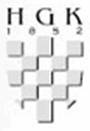 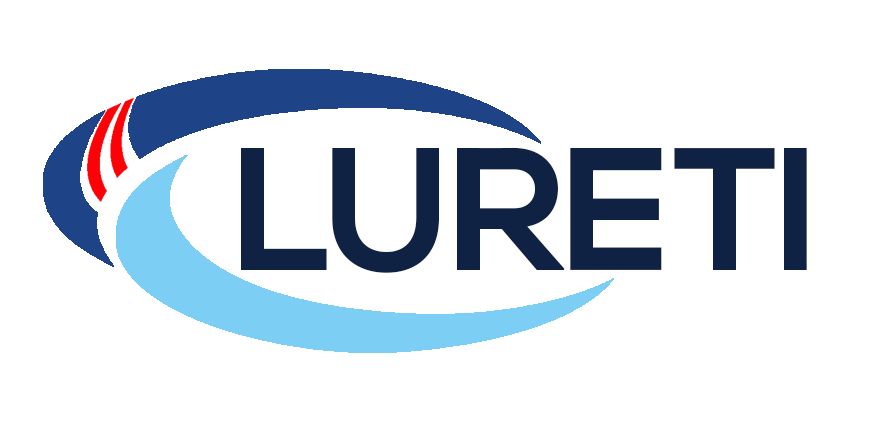 